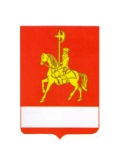 КАРАТУЗСКИЙ РАЙОННЫЙ СОВЕТ ДЕПУТАТОВРЕШЕНИЕВ целях урегулирования порядка установления группы оплаты труда руководителей муниципальных автономных учреждений, осуществляющих образовательный процесс, муниципальных бюджетных учреждений, не осуществляющих образовательную деятельность, но подведомственных управлению образования Каратузского района, а также в целях приведения муниципального нормативного акта в соответствие с действующим законодательством, руководствуясь статьей 10 Устава Муниципального образования «Каратузский район», Каратузский районный Совет депутатов РЕШИЛ:           1. Внести в решение Каратузского районного Совета депутатов от 01.07.2010 № 03-20 «Об оплате труда работников муниципальных бюджетных, казенных, автономных учреждений и работников органов местного самоуправления района по должностям, не отнесенным к муниципальным должностям и должностям муниципальной службы»  (далее - Решение) следующие изменения и дополнения:          в  абзаце втором пункта  статьи 4 Решения слова «5752 рублей» заменить словами «6068 рублей»;дополнить Решение статьей 6.1 следующего содержания: 	Статья 6.1. Особенности установления системы оплаты труда работников муниципальных автономных учреждений.1. Система оплаты труда работников муниципальных автономных учреждений устанавливается коллективными договорами, соглашениями, локальными нормативными актами в соответствии с трудовым законодательством, иными нормативными правовыми актами Российской Федерации, Красноярского края и Каратузского района, содержащими нормы трудового права, с учетом особенностей, установленных настоящей статьей.2. Размеры окладов (должностных окладов), виды и размеры доплат и надбавок компенсационного и стимулирующего характера, система премирования для работников муниципальных автономных учреждений устанавливаются руководителем муниципального автономного учреждения по согласованию с учредителем, а для руководителей муниципальных автономных учреждений - учредителем.3. При установлении системы оплаты труда работников муниципальных автономных учреждений предусматриваются повышение (индексация) заработной платы в размере и сроки, установленные решением Каратузского районного Совета депутатов о районном бюджете, а также выплата единовременной материальной помощи по основаниям, предусмотренным пунктом 2 статьи 5 настоящего Решения.;дополнить Приложение 5 «Показатели для отнесения учреждений, подведомственных структурному подразделению органа местного самоуправления администрации Каратузского района в области образования, к группам оплаты труда руководителей учреждений» к Решению пунктами 8., 8.1., 9., 9.1., 9.2., 9.3., изложив в следующей редакции: 8. Показатели для отнесения иных учреждений, осуществляющих образовательный процесс, к группам оплаты труда руководителей учреждений:8.1. муниципальное автономное образовательное учреждение «Каратузский межшкольный учебный комбинат»:9. Показатели для отнесения прочих учреждений образования к группам оплаты труда руководителей учреждений:9.1. муниципальное специализированное бюджетное учреждение по ведению бухгалтерского учета «Районная централизованная бухгалтерия»9.2. муниципальное бюджетное учреждение по обеспечению жизнедеятельности образовательных учреждений района:9.3. муниципальное бюджетное учреждение Районный Ресурсный Центртаблицу «Группы по оплате труда руководителей учреждений» приложения 5 «Показатели для отнесения учреждений, подведомственных структурному подразделению органа местного самоуправления администрации Каратузского района в области образования, к группам оплаты труда руководителей учреждений» к Решению дополнить строкой 5 следующего содержания:2. Контроль за исполнением настоящего решения возложить на постоянную депутатскую комиссию по финансам, бюджету и налоговой политике (Фатюшина М.А.).3. Решение вступает в силу в день, следующий за днем его официального опубликования в районной газете «Знамя труда» и применяется к правоотношениям, возникшим  с 01 октября 2013 года.Глава района  - Председатель районного Совета депутатов                                                                             К.А. Тюнин                                                                         17.10.2013 г.с. Каратузское№ Р-238О внесении изменений и дополнений в решение Каратузского районного Совета депутатов от 01.07.2010  № 03-20 «Об оплате труда работников муниципальных бюджетных, казенных, автономных учреждений и работников органов местного самоуправления района по должностям, не отнесенным к муниципальным должностям и должностям муниципальной службы»№ п/пНаименование показателяУсловияКоличество баллов12341.Количество получателей услугза каждого получателя0,32.Количество лицензированных образовательных программЗа каждую программу0,53.Количество работников в учрежденииИз расчета на каждого работника13.Количество работников в учрежденииДополнительно за каждого работника, имеющего первую квалификационную категорию0,54.Наличие класса безопасности дорожного движенияЗа каждый класс205.Наличие класса для лабораторно-практических занятийЗа каждый класс206.Наличие автотранспортных средств, сельхозмашин, строительной и другой самоходной техники на балансе образовательного учреждения (всего не более 30);За каждую единицу37.Наличие учебно-опытных участков,  парникового хозяйства, подсобного сельского хозяйства, учебного хозяйства, теплиц, специализированных учебных мастерских, цеховЗа каждый вид508.Взаимодействие с центрами занятости населения по различным вопросам (тестирования учащихся  на предмет соответствия профессиональным требованиям, обучение безработных граждан и т.д.)За каждое учреждение20№ п/пНаименование показателяУсловияКоличество баллов12341.Количество работников в учрежденииИз расчета на каждого работника12.Наличие обслуживаемых районных муниципальных учреждений по типамЗа каждое учреждение2.1.дошкольных0,82.2.общеобразовательных (начального общего, основного общего, среднего (полного) общего образования)0,62.3.учреждений начального и среднего профессионального образования0,72.4.учреждений дополнительного образования взрослых12.5.специальных (коррекционных) для обучающихся, воспитанников с ограниченными возможностями здоровья 12.6.учреждений для детей-сирот и детей, оставшихся без попечения родителей (законных представителей)12.7.учреждений дополнительного образования детей0,52.8.иных учреждений0,33.Количество работников в обслуживаемых учрежденияхЗа каждого работника0,1№ п/пНаименование показателяУсловияКоличество баллов12341.Количество работников в учрежденииИз расчета на каждого работника12.Получение и выдача товарно-материальных ценностей в календарном годуЗа каждую единицу0,01, но не более 2003.Количество произведенного капитального и текущего ремонта в районных муниципальных бюджетных и казенных образовательных учреждениях за календарный годЗа каждый объект104.Наличие автотранспортных средств в учрежденииЗа каждую единицу1№ п/пНаименование показателяУсловияКоличество баллов12341.Количество работников в учрежденииИз расчета на каждого работника12.Организационное обеспечение образовательных учрежденийЗа каждое учреждение23.Методическое обеспечение образовательных учрежденийЗа каждое учреждение24.Техническое обеспечение учреждений, подведомственных управлению образованияЗа каждое учреждение1,55.Информационное обеспечение учреждений, подведомственных управлению образованияЗа каждое учреждение1,55.Иные учреждения, осуществляющие образовательный процесссвыше 350от 251 до 350от 151 до 250До 150